DAD-BEBD-010.docx (Rev. 12/22)DAD-BEBD-010.docx (Rev. 12/22)DAD-BEBD-010.docx (Rev. 12/22)DAD-BEBD-010.docx (Rev. 12/22)DAD-BEBD-010.docx (Rev. 12/22)DAD-BEBD-010.docx (Rev. 12/22)DAD-BEBD-010.docx (Rev. 12/22)DAD-BEBD-010.docx (Rev. 12/22)DAD-BEBD-010.docx (Rev. 12/22)DAD-BEBD-010.docx (Rev. 12/22)DAD-BEBD-010.docx (Rev. 12/22)DAD-BEBD-010.docx (Rev. 12/22)DAD-BEBD-010.docx (Rev. 12/22)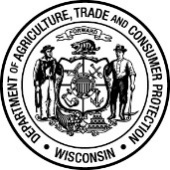 Wisconsin Department of Agriculture, Trade and Consumer ProtectionDivision of Agricultural Development2811 Agriculture Drive, PO Box 8911, Madison, WI 53708-8911Phone: 608.590.7239Wisconsin Department of Agriculture, Trade and Consumer ProtectionDivision of Agricultural Development2811 Agriculture Drive, PO Box 8911, Madison, WI 53708-8911Phone: 608.590.7239Wisconsin Department of Agriculture, Trade and Consumer ProtectionDivision of Agricultural Development2811 Agriculture Drive, PO Box 8911, Madison, WI 53708-8911Phone: 608.590.7239Wisconsin Department of Agriculture, Trade and Consumer ProtectionDivision of Agricultural Development2811 Agriculture Drive, PO Box 8911, Madison, WI 53708-8911Phone: 608.590.7239Wisconsin Department of Agriculture, Trade and Consumer ProtectionDivision of Agricultural Development2811 Agriculture Drive, PO Box 8911, Madison, WI 53708-8911Phone: 608.590.7239Wisconsin Department of Agriculture, Trade and Consumer ProtectionDivision of Agricultural Development2811 Agriculture Drive, PO Box 8911, Madison, WI 53708-8911Phone: 608.590.7239Wisconsin Department of Agriculture, Trade and Consumer ProtectionDivision of Agricultural Development2811 Agriculture Drive, PO Box 8911, Madison, WI 53708-8911Phone: 608.590.7239Wisconsin Department of Agriculture, Trade and Consumer ProtectionDivision of Agricultural Development2811 Agriculture Drive, PO Box 8911, Madison, WI 53708-8911Phone: 608.590.7239Wisconsin Department of Agriculture, Trade and Consumer ProtectionDivision of Agricultural Development2811 Agriculture Drive, PO Box 8911, Madison, WI 53708-8911Phone: 608.590.7239Wisconsin Department of Agriculture, Trade and Consumer ProtectionDivision of Agricultural Development2811 Agriculture Drive, PO Box 8911, Madison, WI 53708-8911Phone: 608.590.7239Wisconsin Department of Agriculture, Trade and Consumer ProtectionDivision of Agricultural Development2811 Agriculture Drive, PO Box 8911, Madison, WI 53708-8911Phone: 608.590.7239Wisconsin Department of Agriculture, Trade and Consumer ProtectionDivision of Agricultural Development2811 Agriculture Drive, PO Box 8911, Madison, WI 53708-8911Phone: 608.590.7239Meat Processor Infrastructure Grant 2023Meat Processor Infrastructure Grant 2023Meat Processor Infrastructure Grant 2023Meat Processor Infrastructure Grant 2023Meat Processor Infrastructure Grant 2023Meat Processor Infrastructure Grant 2023Meat Processor Infrastructure Grant 2023ss. 20.115(4)(f) and 93.68(2), Wis. Stats.ss. 20.115(4)(f) and 93.68(2), Wis. Stats.ss. 20.115(4)(f) and 93.68(2), Wis. Stats.ss. 20.115(4)(f) and 93.68(2), Wis. Stats.ss. 20.115(4)(f) and 93.68(2), Wis. Stats.ss. 20.115(4)(f) and 93.68(2), Wis. Stats.FULL LEGAL NAME OF APPLICANT/BUSINESSFULL LEGAL NAME OF APPLICANT/BUSINESSFULL LEGAL NAME OF APPLICANT/BUSINESSFULL LEGAL NAME OF APPLICANT/BUSINESSFULL LEGAL NAME OF APPLICANT/BUSINESSFULL LEGAL NAME OF APPLICANT/BUSINESSFULL LEGAL NAME OF APPLICANT/BUSINESSFULL LEGAL NAME OF APPLICANT/BUSINESSFULL LEGAL NAME OF APPLICANT/BUSINESSFULL LEGAL NAME OF APPLICANT/BUSINESSFULL LEGAL NAME OF APPLICANT/BUSINESSCONTRACT SIGNER NAME CONTRACT SIGNER NAME CONTRACT SIGNER NAME CONTRACT SIGNER NAME CONTRACT SIGNER NAME CONTRACT SIGNER NAME CONTRACT SIGNER TITLE CONTRACT SIGNER TITLE CONTRACT SIGNER TITLE CONTRACT SIGNER TITLE CONTRACT SIGNER TITLE STREET ADDRESSSTREET ADDRESSSTREET ADDRESSSTREET ADDRESSSTREET ADDRESSSTREET ADDRESSCITYCITYSTATESTATEZIPMAILING ADDRESS (IF DIFFERENT FROM STREET ADDRESS)MAILING ADDRESS (IF DIFFERENT FROM STREET ADDRESS)MAILING ADDRESS (IF DIFFERENT FROM STREET ADDRESS)MAILING ADDRESS (IF DIFFERENT FROM STREET ADDRESS)MAILING ADDRESS (IF DIFFERENT FROM STREET ADDRESS)MAILING ADDRESS (IF DIFFERENT FROM STREET ADDRESS)CITYCITYSTATESTATEZIPPROJECT COORDINATORPROJECT COORDINATORPROJECT COORDINATORPROJECT COORDINATORPROJECT COORDINATORPROJECT COORDINATORPROJECT COORDINATOR TITLE PROJECT COORDINATOR TITLE PROJECT COORDINATOR TITLE PROJECT COORDINATOR TITLE PROJECT COORDINATOR TITLE BUSINESS PHONE: (   )     -     BUSINESS PHONE: (   )     -     E-MAILE-MAILE-MAILE-MAILE-MAILE-MAILE-MAILE-MAILE-MAILPROJECT TITLE(S)PROJECT TITLE(S)PROJECT TITLE(S)PROJECT TITLE(S)PROJECT TITLE(S)PROJECT TITLE(S)PROJECT TITLE(S)PROJECT TITLE(S)PROJECT TITLE(S)PROJECT TITLE(S)PROJECT TITLE(S)Grant Request: $      Grant Request: $      Grant Request: $      Estimated Total Cost of Project: $      Estimated Total Cost of Project: $      Estimated Total Cost of Project: $      Estimated Total Cost of Project: $      Estimated Total Cost of Project: $      Estimated Total Cost of Project: $      Estimated Total Cost of Project: $      Estimated Total Cost of Project: $      Estimated Total Cost of Project: $      Project Start Date:     Project Start Date:     Project Start Date:     End Date:     End Date:     End Date:     End Date:     End Date:     End Date:     End Date:     End Date:     End Date:     Certification: I certify to the best of my knowledge that the information in this application is true and correct and that I am legally authorized to sign and submit this application on behalf of this organization, which is legally eligible to enter into a grant contract.Certification: I certify to the best of my knowledge that the information in this application is true and correct and that I am legally authorized to sign and submit this application on behalf of this organization, which is legally eligible to enter into a grant contract.Certification: I certify to the best of my knowledge that the information in this application is true and correct and that I am legally authorized to sign and submit this application on behalf of this organization, which is legally eligible to enter into a grant contract.Certification: I certify to the best of my knowledge that the information in this application is true and correct and that I am legally authorized to sign and submit this application on behalf of this organization, which is legally eligible to enter into a grant contract.Certification: I certify to the best of my knowledge that the information in this application is true and correct and that I am legally authorized to sign and submit this application on behalf of this organization, which is legally eligible to enter into a grant contract.Certification: I certify to the best of my knowledge that the information in this application is true and correct and that I am legally authorized to sign and submit this application on behalf of this organization, which is legally eligible to enter into a grant contract.Certification: I certify to the best of my knowledge that the information in this application is true and correct and that I am legally authorized to sign and submit this application on behalf of this organization, which is legally eligible to enter into a grant contract.Certification: I certify to the best of my knowledge that the information in this application is true and correct and that I am legally authorized to sign and submit this application on behalf of this organization, which is legally eligible to enter into a grant contract.Certification: I certify to the best of my knowledge that the information in this application is true and correct and that I am legally authorized to sign and submit this application on behalf of this organization, which is legally eligible to enter into a grant contract.Certification: I certify to the best of my knowledge that the information in this application is true and correct and that I am legally authorized to sign and submit this application on behalf of this organization, which is legally eligible to enter into a grant contract.Certification: I certify to the best of my knowledge that the information in this application is true and correct and that I am legally authorized to sign and submit this application on behalf of this organization, which is legally eligible to enter into a grant contract.Certification: I certify to the best of my knowledge that the information in this application is true and correct and that I am legally authorized to sign and submit this application on behalf of this organization, which is legally eligible to enter into a grant contract.AUTHORIZED SIGNATURE (TYPED SIGNATURE IS ACCEPTABLE)AUTHORIZED SIGNATURE (TYPED SIGNATURE IS ACCEPTABLE)AUTHORIZED SIGNATURE (TYPED SIGNATURE IS ACCEPTABLE)AUTHORIZED SIGNATURE (TYPED SIGNATURE IS ACCEPTABLE)AUTHORIZED SIGNATURE (TYPED SIGNATURE IS ACCEPTABLE)TITLETITLETITLETITLEDATEDATEProject Focus: Check all that applyProject Focus: Check all that applyProject Focus: Check all that applyProject Focus: Check all that applyProject Focus: Check all that applyProject Focus: Check all that applyProject Focus: Check all that applyProject Focus: Check all that applyProject Focus: Check all that applyProject Focus: Check all that applyProject Focus: Check all that apply Grow/Develop Current Business Harvest or Throughput Capacity Grow/Develop Current Business Harvest or Throughput Capacity Grow/Develop Current Business Harvest or Throughput Capacity Grow/Develop Current Business Harvest or Throughput Capacity Grow/Develop Current Business Harvest or Throughput Capacity Grow/Develop Current Business Harvest or Throughput Capacity Grow/Develop Current Business Harvest or Throughput Capacity Grow/Develop Current Business Harvest or Throughput Capacity Grow/Develop Current Business Harvest or Throughput Capacity Grow/Develop Current Business Harvest or Throughput Capacity Grow/Develop Current Business Harvest or Throughput Capacity Production or Profitability Improvement Production or Profitability Improvement Production or Profitability Improvement Production or Profitability Improvement Production or Profitability Improvement Production or Profitability Improvement Production or Profitability Improvement Production or Profitability Improvement Production or Profitability Improvement Production or Profitability Improvement Production or Profitability Improvement Address Capacity/Production Bottlenecks and Challenges  Address Capacity/Production Bottlenecks and Challenges  Address Capacity/Production Bottlenecks and Challenges  Address Capacity/Production Bottlenecks and Challenges  Address Capacity/Production Bottlenecks and Challenges  Address Capacity/Production Bottlenecks and Challenges  Address Capacity/Production Bottlenecks and Challenges  Address Capacity/Production Bottlenecks and Challenges  Address Capacity/Production Bottlenecks and Challenges  Address Capacity/Production Bottlenecks and Challenges  Address Capacity/Production Bottlenecks and Challenges  Other Meat Processing Development: (Specify) Other Meat Processing Development: (Specify) Other Meat Processing Development: (Specify) Other Meat Processing Development: (Specify)2023 Meat Processor Infrastructure Grant Application2023 Meat Processor Infrastructure Grant Application2023 Meat Processor Infrastructure Grant ApplicationProject SummaryProject SummaryProject SummaryDescribe your project. Include why this project is important to your facility, steps/actions/ processes that will take place, and results/changes that will happen as a result of the project.Describe your project. Include why this project is important to your facility, steps/actions/ processes that will take place, and results/changes that will happen as a result of the project.Describe your project. Include why this project is important to your facility, steps/actions/ processes that will take place, and results/changes that will happen as a result of the project.Project ObjectiveProject ObjectiveProject ObjectiveDescribe how your project will meet at least one of the following objectives:Describe how your project will meet at least one of the following objectives:Describe how your project will meet at least one of the following objectives: Project will increase facility’s harvest capacity by 20 percent or more per year Project will increase facility’s harvest capacity by 20 percent or more per year Project will increase facility’s harvest capacity by 20 percent or more per year Project will increase meat or meat product production that shows a benefit to harvest capacity within supply chain Project will increase meat or meat product production that shows a benefit to harvest capacity within supply chain Project will increase meat or meat product production that shows a benefit to harvest capacity within supply chain Project will increase efficiency in processing facility Project will increase efficiency in processing facility Project will increase efficiency in processing facility Project improves competitive position of the Wisconsin meat sector Project improves competitive position of the Wisconsin meat sector Project improves competitive position of the Wisconsin meat sector Project creates employment in the meat sector Project creates employment in the meat sector Project creates employment in the meat sectorProject Potential ImpactProject Potential ImpactProject Potential ImpactDescribe how your project will benefit the meat processing industry.  Describe how your project will benefit the meat processing industry.  Describe how your project will benefit the meat processing industry.  Work PlanWork PlanWork PlanDescribe the major steps/activities needed to complete your projectDescribe the major steps/activities needed to complete your projectDescribe the major steps/activities needed to complete your projectProject ActivityWhoTimelineEstimated Total Project Budget (Match and Grant Request)Estimated Total Project Budget (Match and Grant Request)Estimated Total Project Budget (Match and Grant Request)Estimated Total Project Budget (Match and Grant Request)Estimated Total Project Budget (Match and Grant Request)Estimated Total Project Budget (Match and Grant Request)Estimated Total Project Budget (Match and Grant Request)Estimated Total Project Budget (Match and Grant Request)Estimated Total Project Budget (Match and Grant Request)Estimated Total Project Budget (Match and Grant Request)A total grant up to $50,000 is available per meat processor per year. The meat processor is required to provide a match of at least 100% of the grant amount. A total grant up to $50,000 is available per meat processor per year. The meat processor is required to provide a match of at least 100% of the grant amount. A total grant up to $50,000 is available per meat processor per year. The meat processor is required to provide a match of at least 100% of the grant amount. A total grant up to $50,000 is available per meat processor per year. The meat processor is required to provide a match of at least 100% of the grant amount. A total grant up to $50,000 is available per meat processor per year. The meat processor is required to provide a match of at least 100% of the grant amount. A total grant up to $50,000 is available per meat processor per year. The meat processor is required to provide a match of at least 100% of the grant amount. A total grant up to $50,000 is available per meat processor per year. The meat processor is required to provide a match of at least 100% of the grant amount. A total grant up to $50,000 is available per meat processor per year. The meat processor is required to provide a match of at least 100% of the grant amount. A total grant up to $50,000 is available per meat processor per year. The meat processor is required to provide a match of at least 100% of the grant amount. A total grant up to $50,000 is available per meat processor per year. The meat processor is required to provide a match of at least 100% of the grant amount. Budget CategoryBudget CategoryBudget CategoryBudget CategoryBudget CategoryBudget CategoryBudget CategoryBudget CategoryBudget CategoryBudget CategorySalarySalarySalarySalarySalarySalarySalarySalarySalarySalaryPosition or Title# of HoursHourly RateHourly RateGrantGrantMatchingMatchingTotal CostTotal CostServices/SubcontractorsServices/SubcontractorsServices/SubcontractorsServices/SubcontractorsServices/SubcontractorsServices/SubcontractorsServices/SubcontractorsServices/SubcontractorsServices/SubcontractorsServices/SubcontractorsService Professional# of HoursHourly RateHourly RateGrantGrantMatchingMatchingTotal CostTotal CostFood Safety Advisory Services CostsFood Safety Advisory Services CostsFood Safety Advisory Services CostsFood Safety Advisory Services CostsFood Safety Advisory Services CostsFood Safety Advisory Services CostsFood Safety Advisory Services CostsFood Safety Advisory Services CostsFood Safety Advisory Services CostsFood Safety Advisory Services CostsCourse Description or Title# of StudentsCourse RateCourse RateGrantGrantMatchingMatchingTotal CostTotal CostEquipment, Supplies & MaterialsEquipment, Supplies & MaterialsEquipment, Supplies & MaterialsEquipment, Supplies & MaterialsEquipment, Supplies & MaterialsEquipment, Supplies & MaterialsEquipment, Supplies & MaterialsEquipment, Supplies & MaterialsEquipment, Supplies & MaterialsEquipment, Supplies & MaterialsItem Description# of Units# of UnitsUnit CostUnit CostGrantGrantMatchingMatchingTotal CostMiscellaneousMiscellaneousMiscellaneousMiscellaneousMiscellaneousMiscellaneousMiscellaneousMiscellaneousMiscellaneousMiscellaneousItem Description# of Units# of UnitsUnit CostUnit CostGrantGrantMatchingMatchingTotal CostTotal CostsTotal CostsTotal CostsTotal CostsTotal Costs*All matching funds must be proven with expense receipts, time sheets, or other means as would grant expenses when requesting reimbursement.*All matching funds must be proven with expense receipts, time sheets, or other means as would grant expenses when requesting reimbursement.*All matching funds must be proven with expense receipts, time sheets, or other means as would grant expenses when requesting reimbursement.*All matching funds must be proven with expense receipts, time sheets, or other means as would grant expenses when requesting reimbursement.*All matching funds must be proven with expense receipts, time sheets, or other means as would grant expenses when requesting reimbursement.*All matching funds must be proven with expense receipts, time sheets, or other means as would grant expenses when requesting reimbursement.*All matching funds must be proven with expense receipts, time sheets, or other means as would grant expenses when requesting reimbursement.*All matching funds must be proven with expense receipts, time sheets, or other means as would grant expenses when requesting reimbursement.*All matching funds must be proven with expense receipts, time sheets, or other means as would grant expenses when requesting reimbursement.*All matching funds must be proven with expense receipts, time sheets, or other means as would grant expenses when requesting reimbursement.Personally identifiable information you provide may be used for purposes other than that for which it was collected. Completing this form is voluntary. (s. 15.04 (1) (m), Wis. Stats.)Personally identifiable information you provide may be used for purposes other than that for which it was collected. Completing this form is voluntary. (s. 15.04 (1) (m), Wis. Stats.)Personally identifiable information you provide may be used for purposes other than that for which it was collected. Completing this form is voluntary. (s. 15.04 (1) (m), Wis. Stats.)Personally identifiable information you provide may be used for purposes other than that for which it was collected. Completing this form is voluntary. (s. 15.04 (1) (m), Wis. Stats.)Personally identifiable information you provide may be used for purposes other than that for which it was collected. Completing this form is voluntary. (s. 15.04 (1) (m), Wis. Stats.)Personally identifiable information you provide may be used for purposes other than that for which it was collected. Completing this form is voluntary. (s. 15.04 (1) (m), Wis. Stats.)Personally identifiable information you provide may be used for purposes other than that for which it was collected. Completing this form is voluntary. (s. 15.04 (1) (m), Wis. Stats.)Personally identifiable information you provide may be used for purposes other than that for which it was collected. Completing this form is voluntary. (s. 15.04 (1) (m), Wis. Stats.)Personally identifiable information you provide may be used for purposes other than that for which it was collected. Completing this form is voluntary. (s. 15.04 (1) (m), Wis. Stats.)Personally identifiable information you provide may be used for purposes other than that for which it was collected. Completing this form is voluntary. (s. 15.04 (1) (m), Wis. Stats.)